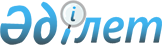 Об утверждении Методики составления баланса основных средств и расчета его показателейПриказ Председателя Комитета по статистике Министерства национальной экономики Республики Казахстан от 13 декабря 2016 года № 312. Зарегистрирован в Министерстве юстиции Республики Казахстан 18 января 2017 года № 14684.
      В соответствии с подпунктом 5) статьи 12 Закона Республики Казахстан от 19 марта 2010 года "О государственной статистике" и подпунктом 258) пункта 17 Положения о Министерстве национальной экономики Республики Казахстан, утвержденного постановлением Правительства Республики Казахстан от 24 сентября 2014 года № 1011, ПРИКАЗЫВАЮ:
      1. Утвердить прилагаемую Методику составления баланса основных средств и расчета его показателей.
      2. Управлению структурной статистики совместно с Юридическим управлением Комитета по статистике Министерства национальной экономики Республики Казахстан обеспечить в установленном законодательством порядке:
      1) государственную регистрацию настоящего приказа в Министерстве юстиции Республики Казахстан;
      2) в течение десяти календарных дней со дня государственной регистрации настоящего приказа направление его копии в печатном и электронном виде на казахском и русском языках в Республиканское государственное предприятие на праве хозяйственного ведения "Республиканский центр правовой информации" для официального опубликования и включения в Эталонный контрольный банк нормативных правовых актов Республики Казахстан;
      3) в течение десяти календарных дней после государственной регистрации настоящего приказа направление его копии на официальное опубликование в периодические печатные издания;
      4) размещение настоящего приказа на интернет-ресурсах Комитета по статистике Министерства национальной экономики Республики Казахстан.
      3. Управлению структурной статистики Комитета по статистике Министерства национальной экономики Республики Казахстан довести настоящий приказ до структурных подразделений и территориальных органов Комитета по статистике Министерства национальной экономики Республики Казахстан для руководства и использования в работе.
      4. Контроль за исполнением настоящего приказа возложить на курирующего заместителя Председателя Комитета по статистике Министерства национальной экономики Республики Казахстан (Керимханова Г.М.).
      5. Настоящий приказ вводится в действие по истечении десяти календарных дней после дня его первого официального опубликования. Методика составления баланса основных средств и расчета его показателей Глава 1. Общие положения
      1. Методика составления баланса основных средств и расчета его показателей (далее – Методика) относится к статистической методологии, формируемой в соответствии с международными стандартами и утверждаемой в соответствии с Законом Республики Казахстан от 19 марта 2010 года "О государственной статистике" (далее - Закон).
      2. Методика определяет основные аспекты и методы получения статистической информации для составления баланса основных средств, с целью формирования статистической информации о наличии основных средств, движении активов и получения информационной базы для расчетов валового накопления основного капитала и его потребления в Системе национальных счетов.
      3. Настоящая Методика предназначена для использования в статистической деятельности сотрудниками Комитета по статистике Министерства национальной экономики Республики Казахстан (далее – Комитет).
      4. В Методике используются понятия, определенные в Законе и в Законе Республики Казахстан от 28 февраля 2007 года "О бухгалтерском учете и финансовой отчетности", а также определения принятые Международными стандартами финансовой отчетности (далее – МСФО) и Национальными стандартами финансовой отчетности. Глава 2. Классификация основных средств
      5. Основные средства определяются в МСФО (IAS16 "Основные средства") как материальные активы, предназначенные для производства или продажи товаров и услуг, для административно-управленческих целей или сдачи в аренду, срок полезного действия которых превышает годовой отчетный период.
      6. Основными признаками материальных активов являются:
      наличие физической формы и содержания;
      использование непосредственно в деятельности субъекта для производства продукции, работ и услуг;
      способность приносить выгоду в течение нескольких отчетных периодов.
      7. В зависимости от сферы применения основные средства подразделяются на две группы:
      производственного назначения;
      непроизводственного назначения.
      Основные средства включают следующие группы и подгруппы:
      1) здания:
      жилые здания;
      нежилые здания;
      2) сооружения:
      передаточные устройства;
      другие объекты гражданского строительства;
      3) машины и оборудование:
      транспортные средства и оборудование;
      прочие машины и оборудование;
      информационное, компьютерное и телекоммуникационное; 
      4) оборудование;
      5) прочие основные средства;
      6) биологические активы:
      взрослый рабочий и продуктивный скот;
      многолетние насаждения;
      7) основные средства, не включенные в другие группировки.
      8. В состав баланса основных средств не включается следующие непроизведенные материальные активы: земля, богатства недр, невыращиваемые биологические ресурсы, водные ресурсы, экологические активы (моря, атмосфера), права владения которыми не устанавливаются. Глава 3. Источники информации
      9. Источниками информации для составления баланса основных средств и расчета его показателей являются данные общегосударственных статистических наблюдений о состоянии основных фондов, деятельности малых предприятий, вводе в эксплуатацию объектов индивидуальными застройщиками, а также статистические данные, о наличии жилья в собственности граждан, стоимости строительства одного квадратного метра жилья, находящемся в личной собственности скоте, его численности, весе и цене за голову по видам животных.
      10. Общегосударственное статистическое наблюдение о состоянии основных фондов, проводится путем сплошного обследования юридических лиц, занимающихся предпринимательской деятельностью. 
      11. Общегосударственное статистическое наблюдение о деятельности малых предприятий проводится путем выборочного обследования юридических лиц и (или) филиалов иностранных юридических лиц, осуществляющих предпринимательскую деятельность. 
      12. Статистические формы заполняются респондентами по итогам отчетного года в строгом соответствии с данными первичного (инвентарные карточки, описи, технические паспорта и документация) и бухгалтерского учета о наличии, движении и структуре основных средств по первоначальной (текущей) и балансовой (за вычетом износа) стоимости.
      13. Наличие, движение и состав основных средств заполняется по всем видам основных средств, принадлежащим субъекту на праве собственности, хозяйственного ведения или оперативного управления, включая сданные арендодателем в текущую аренду и по долгосрочно арендуемым основным средствам для арендатора, согласно счета 2400 "Основные средства" раздела 2 "Долгосрочные активы" Типового плана счетов бухгалтерского учета, утвержденного приказом Министра финансов Республики Казахстан от 23 мая 2007 года № 185 (зарегистрированный в Реестре государственной регистрации нормативных правовых актов № 4771). Глава 4. Составление баланса основных средств
      14. Баланс основных средств представляет статистическую таблицу, данные которой характеризуют объем, структуру, воспроизводство основных средств по экономике в целом, отраслям и формам собственности.
      15. По данным баланса основных средств исчисляются показатели износа, годности, обновления, выбытия, использования основных средств. 
      16. Баланс основных средств характеризует стоимость основных средств на начало и конец отчетного года и ее изменение в течение отчетного года.
      17. Балансы основных средств показывают их динамику за год и строятся по первоначальной (текущей) стоимости, по которой основные средства учитываются в бухгалтерском балансе субъектов, и по балансовой стоимости (за вычетом износа). 
      18. Балансы основных средств рассчитываются по текущим ценам отчетного года.
      19. Для консолидации статистической информации о наличии и движении основных средств, их износе, источниках увеличения и факторах уменьшения разрабатываются балансовые таблицы, характеризующие воспроизводство основных средств в республике и регионах, по видам экономической деятельности, формам собственности, видам основных средств.
      20. В балансе основных средств учитываются основные средства производственной и непроизводственной сфер в разрезе всех видов экономической деятельности.
      21. В балансах основных средств по регионам учитываются основные средства, принадлежащие юридическим и физическим лицам, расположенным или проживающим в данных регионах.
      22. Для разработки баланса основных средств имеющаяся отчетность хозяйствующих субъектов группируется по основным видам деятельности предприятий. Группировка по отраслям осуществляется по общим видам экономической деятельности.
      23. Составление баланса основных средств предусматривает два этапа расчетов:
      первый этап заключается в использовании при расчете баланса основных средств информационной базы отчетных данных по основным средствам по общегосударственным статистическим наблюдениям;
       второй этап – в использовании дополнительной информации о наличии и движении основных средств из других форм общегосударственных статистических наблюдений о вводе в эксплуатацию объектов индивидуальными застройщиками, единовременных обследований и расчетных данных. Глава 5. Составление баланса основных средств по отчетным данным
      24. Для составления баланса основных средств по отчетным данным, весь объем основных средств по каждому виду деятельности полностью распределяется по соответствующим отраслям экономики. Распределение осуществляется на основании отчетных данных о наличии и движении основных средств, которые содержат информацию о наличии и движении основных средств отдельно по каждому виду основной деятельности и по каждому виду неосновной (вторичной) деятельности.
      25. Баланс основных средств составляется по отраслям, с учетом совокупности основных средств, участвующих в производстве отраслевой продукции, к которым относятся не только средства основной деятельности предприятий, но и аналогичные по назначению основные средства подсобно-вспомогательных производств и подразделений, состоящие на балансе предприятий других видов деятельности, если подсобно-вспомогательные производства имеют самостоятельную форму учета и выделены в отдельные учетные единицы. 
      26. Составление баланса основных средств предполагает ряд последовательных операций, связанных с перегруппировкой хозяйственных отраслей в технологические или "чистые" отрасли.
      27. Для досчета до полного объема основных средств "чистой" отрасли экономики из общегосударственных статистических наблюдений о состоянии основных фондов выписываются сводные итоговые данные по наличию и движению основных средств, используемых во вторичной (неосновной) деятельности субъектов в отчетном году по соответствующему виду деятельности. Полученные данные записываются в соответствующий вид перечня видов вторичной деятельности.
      28. Далее рассчитывается стоимость всех основных средств отдельно по каждому виду экономической деятельности – "чистой" отрасли – путем суммирования основных средств основного вида деятельности и основных средств вторичного (неосновного) вида деятельности. 
      29. Баланс основных средств по территории области, города составляется на основании расчета данных, полученных после составления баланса по видам экономической деятельности по аналогичной схеме.
      30. Для проверки правильности расчетов проводится анализ полученных результатов, структуры наличия основных средств на начало отчетного года и структуры наличия основных средств на конец предыдущего года.
      31. Для характеристики объема, структуры основных средств, изменения фактического объема в течение отчетного года (поступления, выбытия) служит схема баланса основных средств по первоначальной стоимости, приведенная в приложении 1 к настоящей Методике. 
      32. В балансе отражается наличие основных средств на начало и конец года, а также показатели ввода в действие, ликвидации основных средств, безвозмездных поступлений и передач, а также поступлений и выбытия основных средств по прочим причинам независимо от степени их износа.
      33. Основные средства рассматриваются в балансе с точки зрения их потребительской стоимости, которая не меняется за время их функционирования. При использовании показателей баланса, сравнивается ввод с выбытием изношенных основных средств, определяется среднегодовая стоимость основных средств, которая необходима для расчета ряда показателей.
      34. Баланс основных средств по стоимости за вычетом износа характеризует воспроизводство стоимости основных средств и используется для определения накопления в стоимости основных средств. 
      35. Показатели по балансовой стоимости представленые в схеме баланса основных средств по балансовой стоимости, указанные в приложении 2 к настоящей Методике, заполняются на основании данных таблицы, приведенной в приложении 1 к настоящей Методике. 
      36. Баланс основных средств по балансовой стоимости отражает, с одной стороны, увеличение стоимости основных средств, а с другой – их уменьшение, связанное с физическим выбытием, утратой некоторой части стоимости основных средств в виде перенесенной на продукт амортизации и износом основных средств.
      37. Основными источниками увеличения остаточной стоимости основных средств является ввод в действие новых основных средств и капитальный ремонт ранее действовавших основных средств. Факторами, уменьшающими стоимость основных средств, являются: износ основных средств, их выбытие вследствие ветхости и полного износа и другие.
      38. Законченный капитальный ремонт основных средств включает стоимость законченных в данном году работ по частичному восстановлению износа основных средств. Затраты на капитальный ремонт, уменьшая износ основных средств, увеличивают их остаточную стоимость.
      39. Износ основных средств (амортизация) выражает уменьшение стоимости основных средств по мере их снашивания. Годовые суммы начисленной амортизации основных средств определяются непосредственно на предприятиях в соответствии с существующими нормами амортизации.
      40. Составление баланса основных средств предусматривает отраслевую разработку его показателей. 
      Из сводных итогов общегосударственных статистических наблюдений о состоянии основных фондов по каждому виду деятельности, данные по основным средствам и по видам экономической деятельности распределяются и сводятся в разработочные таблицы по наличию и движению основных средств по видам экономической деятельности по первоначальной стоимости и по наличию и движению основных средств по видам экономической деятельности по балансовой стоимости, приведенных в Приложениях 3 и 4 к настоящей Методике.
      41. В разработочные таблицы записываются данные о наличии и движении основных средств, используемые для выработки продукции, производства работ, оказания услуг основного вида деятельности субъектов, представивших отчет за год. Полученные данные записываются в соответствующий вид деятельности.
      42. При разработке баланса основных средств соблюдаются следующие принципы:
      ввод в действие основных средств в балансе по первоначальной (текущей) стоимости равен вводу в действие основных средств по балансовой стоимости за вычетом износа;
      превышение суммы данных по первоначальной (текущей) стоимости не допускается суммами по следующим данным;
      данные о безвозмездных поступлениях и передачах в балансе по стоимости за вычетом износа (амортизации);
      данные о прочих поступлениях и передачах в балансе по первоначальной (текущей) стоимости за вычетом износа;
      данные о ликвидированных основных средствах в балансе по стоимости за вычетом износа (амортизации);
      расхождения между данными баланса на начало отчетного года и данными баланса на конец предыдущего года допустимы при изменении круга отчитывающихся предприятий и в пределах годового уровня инфляции;
      отчетные данные о фактически начисленном износе (амортизации) используются в балансе по первоначальной (текущей) и в балансе по остаточной (за минусом износа) стоимости без дополнительных корректировок. Глава 6. Досчет баланса основных средств из дополнительных источников
      43. Досчет баланса основных средств из дополнительных источников осуществляется для полноты отражения основных средств в балансе. Общегосударственным статистическим наблюдением об основных средствах охватываются только юридические лица. Полученные отчетные данные по результатам проведения статистических наблюдений охватывают абсолютное большинство произведенных материальных активов. 
      44. Определенная часть основных средств находится в личной собственности граждан и не учитывается в отчетности об основных средствах. Для включения основных средств находящихся в личной собственности граждан используются дополнительные источники статистической информации по основным средствам, принадлежащим физическим лицам и по максимально возможному кругу объектов статистического наблюдения.
      45. Источниками информации о наличии и движении основных средств, находящихся в собственности граждан (физических лиц) являются: 
      общегосударственное статистическое наблюдение о вводе в эксплуатацию объектов индивидуальными застройщиками;
      статистические данные о поголовье рабочего и продуктивного скота, находящегося в личных подсобных, крестьянских или фермерских хозяйствах.
      46. По личным хозяйствам в составе основных средств учитывается рабочий и продуктивный скот, многолетние насаждения и надворные хозяйственные постройки, по крестьянским или фермерским хозяйствам – рабочий и продуктивный скот, многолетние насаждения, сельскохозяйственная техника и надворные хозяйственные постройки.
      47. Стоимость введенных в эксплуатацию индивидуальных жилых домов определяется на основании агрегированных первичных статистических данных о вводе в действие индивидуальных жилых домов.
      48. Для расчетов первоначальной (текущей) стоимости основных средств используются данные отраслевой статистики:
      расчет наличия и движения рабочего продуктивного скота (в личных подсобных и фермерских или крестьянских хозяйствах) приведены в приложении 5 к настоящей Методике;
      расчет текущей стоимости объектов, введенных в эксплуатацию индивидуальными застройщиками приведен в приложении 6 к настоящей Методике. Глава 7. Составление таблиц баланса основных средств по первоначальной стоимости, находящихся в собственности граждан (физических лиц)
      49. Для составления баланса основных средств, находящихся в собственности граждан (физических лиц), по балансовой (за вычетом износа) стоимости используются расчеты, указанные в Главе 6 настоящей Методики.
      50. После завершения логического и арифметического контроля данные баланса основных средств, находящихся в собственности граждан в миллионах тенге с одним десятичным знаком включаются вместе с отчетными данными по предприятиям, состоящим в частной собственности, в баланс основных средств по форме собственности "частная собственность", в баланс по видам экономической деятельности следующим образом:
      1) по видам экономической деятельности жилищный фонд включается в агрегат секции "операции с недвижимостью"; 
      2) по видам основных средств жилищный фонд включается в строку "жилье", скот – в строку "рабочий и продуктивный скот".
      51. Систематизированный расчет наличия и движения основных средств, находящихся в собственности граждан, проводится оценочно.  Глава 8. Расчет коэффициентов обновления и выбытия (ликвидации) основных средств
      52. Расчет коэффициентов обновления основных средств производится по формуле: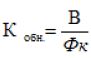 ,                              (1)


      где:
      Кобн. - коэффициент обновления основных средств;
      В - ввод в действие основных средств за отчетный период в постоянных ценах;
      Фк - основные средства на конец отчетного периода в постоянных ценах.
      53. Расчет коэффициентов выбытия (ликвидации) основных средств производится по формуле: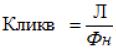 ,                              (2)


      где:
      Кликв. - коэффициент ликвидация основных средств;
      Л - ликвидация основных средств за отчетный период в постоянных ценах;
      Фн - основные средства на начало отчетного периода в постоянных ценах. Глава 9. Расчет коэффициента износа основных средств
      54. Расчет коэффициента износа основных средств производится по формуле: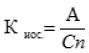 ,                              (3)


      где: 
      Киос - коэффициент износа основных средств;
      А - амортизация основных средств;
      Сп - стоимость основных средств по первоначальной стоимости. Глава 10. Расчет индексов увеличения стоимости основных средств
      55. Приведение учитываемой стоимости основных средств в соответствие с действующими рыночными ценами называется переоценкой основных средств.
      56. Существует два метода переоценки стоимости основных средств:
      1) метод индексации;
      2) метод прямого пересчета по документально подтвержденным рыночным ценам.
      57. Метод индексации основан на применении индексов увеличения основных средств, рассчитываемых Комитетом.
      58. Расчет индексов увеличения стоимости основных средств состоит из двух этапов: 
      на первом этапе определяется текущая стоимость основных средств с помощью индексов увеличения стоимости основных средств; 
      на втором этапе определяется дифференцированные коэффициенты, корректирующие индексы увеличения стоимости основных средств по степени износа последних.
      59. Для расчета индексов увеличения стоимости основных средств (индексов переоценки) используется следующая информационная база:
      индексов цен производителей промышленной продукции, изготовленные предприятиями Республики Казахстан в разрезе видов экономической деятельности, отражающие динамику цен промышленной продукции;
      индексов цен импортных поступлений продукции в разрезе видов групп по товарным видам экономической деятельности;
      индексов цен в строительстве;
      индексов цен производителей промышленной продукции, изготовленных предприятиями Российской Федерации, в разрезе видов экономической деятельности;
      индексов цен на продукцию сельского хозяйства по группам "растениеводство" и "животноводство";
      переченей видов основных средств, по которым разрабатываются индексы увеличения стоимости, или индексы переоценки основных средств, в разрезе групп (подгрупп) основных средств.
      60. Индексы цен производителей в промышленности отражают изменения цен на производство и приобретение продукции, услуг у единиц, работающих в соответствующем виде экономической деятельности. 
      61. Цена производителей представляет цену единицы реализуемой продукции в момент ее выхода из ворот предприятия без учета налогов на добавленную стоимость, акцизов, прочих косвенных налогов, торговой сбытовой наценки и транспортных расходов, связанных с движением продукции от производителей к покупателю.
      62. Применение индексов цен предприятий-производителей Российской Федерации на машиностроительную продукцию и оборудование обусловлено несколькими причинами:
      отечественное оборудование производимое в Республике Казахстан представлено ограниченным перечнем основных средств. По большинству видов основных средств невозможно осуществить расчет индексов увеличения стоимости основных средств;
      имеющееся на балансе предприятий оборудование является продукцией российского производства.
      63. Индексы цен по группам и подгруппам основных средств рассчитываются как средневзвешенная величина, если при их формировании используется несколько информационных источников, входящих в товарную группу. Исключение составляют индексы цен предприятий-производителей Российской Федерации, которые определяются как среднеарифметическое значение. Итоговый индекс цен соответствующей товарной группы формируется из всех информационных источников как среднеарифметическая величина.
      64. Индексы цен на машиностроительную продукцию Российской Федерации используются после их сглаживания или корректировки на разницу годовых уровней цен производителей в Российской Федерации и Республике Казахстан.
      Коэффициент сглаживания рассчитывается по следующей формуле: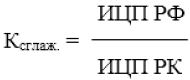 ,                              (4)


      где:
      ИЦП РФ – индекс цен производителей промышленной продукции в Российской Федерации;
      ИЦП РК – индекс цен производителей промышленной продукции в Республике Казахстан.
      65. Сглаженные индексы цен на производимую продукцию Российской Федерации рассчитываются по следующей формуле: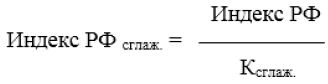 ,                  (5)


      где:
      Индекс РФ – индекс цен по каждому виду машиностроительной продукции в Российской Федерации;
      Ксглаж. – коэффициент сглаживания.
      66. Сглаженные индексы цен на производимую продукцию Российской Федерации включаются в информационную базу по соответствующей подгруппе основных средств в дополнение к индексам цен на производимую продукцию на территории Республики Казахстан и индексам цен импортируемых поступлений.
      67. По видам основных средств, по которым отсутствует информационная база по индексам цен на отечественную и импортируемую продукцию, применяются сглаженные индексы цен по соответствующей подгруппе производимой продукции Российской Федерации.
      68. Если по какой-либо подгруппе основных средств индекс цен отечественных производителей промышленной продукции, индекс цен импортных поступлений, индекс цен производителей Российской Федерации за предыдущий год ниже 100%, то по данной подгруппе применяется индекс увеличения стоимости, равный единице.
      69. Классификация основных средств не всегда соответствует видам производимой машиностроительной продукции. При формировании групп основных средств и расчета индексов увеличения стоимости используются виды аналогичной производимой продукции с применением переходных ключей и индексов цен на однотипную производимую продукцию. 
      70. Для подгруппы основных средств "здания" применяются индексы цен в строительстве в Республике Казахстан. Для подгрупп "передаточные устройства" и "другие объекты гражданского строительства (автомагистрали, мосты, туннели)" применяются индексы цен на строительно-монтажные работы в Республике Казахстан. По многолетним насаждениям, взрослому рабочему и продуктивному скоту для расчетов в целом используются индексы цен на соответствующую сельхозпродукцию.
      71. Перечень применяемых индексов цен для переоценки основных средств приведен в приложении 7 к настоящей Методике. Глава 11. Корректировка индексов увеличения стоимости основных средств
      72. Для перехода от цен на производимые в настоящее время виды основных средств к ценам на все имеющиеся в эксплуатации основные средства (включая приобретенные и построенные в предыдущие годы), исходные индексы корректируются в зависимости от срока службы основных средств и степени их износа.
      73. Для корректировки используются дифференцированные корректирующие коэффициенты, определяемые на основании имеющихся данных общегосударственных статистических наблюдений о степени износа основных средств и экспертным путем.
      74. Основные средства распределяются по степени износа на 5 групп:
      1) менее 30%;
      2) от 30 до 50%;
      3) от 51 до 64%;
      4) от 65 до 79%;
      5) от 80% и более.
      75. Для четырех последних выделенных групп определяется средний процент износа, который равен соответственно: 40%; 50%; 75%; 85%, и для каждой группы определяется коэффициент износа: 0,40; 0,50; 0,75; 0,85.
      76. Коэффициент износа является обратной величиной дифференцированного корректирующего коэффициента. Дифференцированные корректирующие коэффициенты для выделенных групп основных средств с различной степенью износа равны соответственно 0,60; 0,50; 0,25; 0,15.
      77. Исчисленные индексы увеличения стоимости основных средств, как среднеарифметическая величина всех имеющихся по каждой подгруппе индексов цен на конкретные виды основных средств, являются индексами переоценки для производимых основных средств, применяются для индексации основных средств первой группы – основные средства со степенью износа до 30% - из пяти выделенных выше по степени износа.
      78. Индексами переоценки по остальным четырем группам являются производные от первоначального индекса увеличения стоимости каждого вида основных средств и определяются путем умножения соответствующего данной группе корректирующего коэффициента по износу, на приростную часть индекса увеличения стоимости каждого вида основных средств.
      79. Для пересчета используется приростная часть индекса увеличения стоимости основных средств, как величина характеризующая изменение цен, после перемножения названных величин к результату прибавляется единица. 
      80. Индексы увеличения стоимости основных средств разрабатываются и публикуются в соответствии с приложением 8 к настоящей Методике. Схема баланса основных средств по первоначальной стоимости
      в текущих ценах, миллионов тенге Схема баланса основных средств по балансовой стоимости
      в текущих ценах, миллионов тенге Разработочная таблица по наличию и движению основных средств по видам экономической деятельности по первоначальной стоимости Разработочная таблица по наличию и движению основных средств по видам экономической деятельности по балансовой стоимости Расчет наличия и движения рабочего продуктивного скота (в личных подсобных и фермерских или крестьянских хозяйствах) Расчет текущей стоимости объектов, введенных в эксплуатацию индивидуальными застройщиками Перечень применяемых индексов цен для переоценки основных средств Индексы увеличения стоимости основных средств
					© 2012. РГП на ПХВ «Институт законодательства и правовой информации Республики Казахстан» Министерства юстиции Республики Казахстан
				
      Председатель
Комитета по статистике
Министерства национальной экономики
Республики Казахстан

Н. Айдапкелов
Утверждена
приказом Председателя
Комитета по статистике
Министерства национальной экономики
Республики Казахстан
от 13 декабря 2016 года № 312Приложение 1
к Методике составления баланса
основных средств и расчета его показателей
Наличие основных средств на начало года
Поступило в отчетном году
Поступило в отчетном году
Поступило в отчетном году
Выбыло в отчетном году
Выбыло в отчетном году
Выбыло в отчетном году
Наличие основных средств на конец года
Наличие основных средств на начало года
всего
в том числе:
в том числе:
всего
в том числе:
в том числе:
Наличие основных средств на конец года
Наличие основных средств на начало года
всего
введено в действие основных средств
по прочим причинам
всего
списано основных средств
по прочим причинам
Наличие основных средств на конец года
A
1
2
3
4
5
6
7
8
Всего основных средств
в том числе

по видам

основных

средств 
отчетные данные
гр.2 =  гр.3, 4
отчетные данные
отчетные данные
гр.5 =  гр.6, 7
отчетные

данные
отчетные данные
гр.8 = гр.1 + гр.2 – гр.5Приложение 2
к Методике составления баланса
основных средств и расчета его показателей
Наличие основных средств

на начало года
Поступило в отчетном году
Поступило в отчетном году
Поступило в отчетном году
Выбыло в отчетном году
Выбыло в отчетном году
Выбыло в отчетном году
Выбыло в отчетном году
Наличие основных средств

на конец года
Наличие основных средств

на начало года
всего
в том числе:
в том числе:
всего
в том числе:
в том числе:
в том числе:
Наличие основных средств

на конец года
Наличие основных средств

на начало года
всего
введено в действие основных средств
по прочим причинам
всего
амортизация основных средств
остаточная стоимость списанных основных средств
по прочим причинам
Наличие основных средств

на конец года
А
1
2
3
4
5
6
7
8
9
Всего основных средств
в том числе

по видам

основных

средств
гр.1 = гр.9 + гр.5 - гр.2
гр.2 =  гр.3, 4
из гр. 3 Приложения 1
гр.4 = гр.4 Приложения 1 – гр.4 Приложения 1*степень износа

/100%
гр.5 =  гр.6, 7, 8
гр.6 заполняется на основании отчетных данных о величине годовой амортизации основных средств по каждому виду деятельности (отчетные данные)
гр.7 = стоимость списанных основных средств (отчетные данные) – амортизация по списанным основным средствам (отчетные данные) + недоамортизированная стоимость ликвидированных основных средств (отчетные данные)
гр.8 = гр.7 Приложения 1 – гр.7 Приложения 1*степень износа

/100%
гр.9 заполняется на основании отчетных данных о наличии основных средств на конец года по остаточной стоимости (отчетные данные)Приложение 3
к Методике составления баланса
основных средств и расчета его показателей
Код строки
Hаличие основных средств на начало года
Поступило в отчетном году
Поступило в отчетном году
Поступило в отчетном году
Выбыло в отчетном году
Выбыло в отчетном году
Выбыло в отчетном году
Наличие основных средств на конец Года
Код строки
Hаличие основных средств на начало года
всего
в том числе:
в том числе:
всего
в том числе:
в том числе:
Наличие основных средств на конец Года
Код строки
Hаличие основных средств на начало года
всего
введено в действие основных средств
по прочим причинам
всего
списано основных средств
по прочим причинам
Наличие основных средств на конец Года
Код строки
Hаличие основных средств на начало года
всего
введено в действие основных средств
по прочим причинам
всего
списано основных средств
по прочим причинам
Наличие основных средств на конец Года
A
Б
1
2
3
4
5
6
7
8
Всего основных средств по видам экономической деятельности:
По каждой графе:

По каждой строке:
экономической деятельности:

в том числе:
1
1=2+3
Гр.1+гр.2-гр.5=гр.8
Сельское, лесное и рыбное хозяйство
A.1
A=A.2+A.3
Гр.2=гр.3+гр.4
Горнодобывающая промышленность и разработка карьеров
B.1
B=B.2+B.3
Гр.5=гр.6+гр.7
Обрабатывающая промышленность
C.1
C=C.2+C.3
Электроснабжение, подача газа, пара и воздушное кондиционирование
D.1
D=D.2+D.3
Водоснабжение; канализационная система, контроль над сбором и распределением отходов
E.1
E=E.2+E.3
Строительство
F.1
F=F.2+F.3
Оптовая и розничная торговля; ремонт автомобилей и мотоциклов
G.1
G=G.2+G.3
Транспорт и складирование
H.1
H=H.2+H.3
Услуги по проживанию и питанию
I.1
I=I.2+I.3
Информация и связь
J.1
J=J.2+J.3
Финансовая и страховая деятельность
K.1
K=K.2+K.3
Операции с недвижимым имуществом
L.1
L=L.2+L.3
Профессиональная, научная и техническая деятельность
M.1
M=M.2+M.3
Деятельность в области административного и вспомогательного обслуживания
N.1
N=N.2+N.3
Государственное управление и оборона; обязательное социальное обеспечение
O.1
O=O.2+O.3
Образование
P.1
P=P.2+P.3
Здравоохранение и социальные услуги
Q.1
Q=Q.2+Q.3
Искусство, развлечения и отдых
R.1
R= R.2 +R.3
Предоставление прочих видов услуг 
S.1
S= S.2+ S.3
Основные средства основного вида деятельности по видам экономической деятельности: 
2
 в том числе:
Сельское, лесное и рыбное хозяйство
A.2
Горнодобывающая промышленность и разработка карьеров
B.2
Обрабатывающая промышленность
C.2
Электроснабжение, подача газа, пара и воздушное кондиционирование
D.2
Водоснабжение; канализационная система, контроль над сбором и распределением отходов
E.2
Строительство
F.2
Оптовая и розничная торговля; ремонт автомобилей и мотоциклов
G.2
Транспорт и складирование
H.2
Услуги по проживанию и питанию
I.2
Информация и связь
J.2
Финансовая и страховая деятельность
K.2
Операции с недвижимым имуществом
L.2
Профессиональная, научная и техническая деятельность
M.2
Деятельность в области административного и вспомогательного обслуживания
N.2
Государственное управление и оборона; обязательное социальное обеспечение
O.2
Образование
P.2
Здравоохранение и социальные услуги
Q.2
Искусство, развлечения и отдых
R.2
Предоставление прочих видов услуг 
S.2
Основные средства неосновного (вторичного) вида деятельности по видам экономической деятельности:
3
 в том числе:
Сельское, лесное и рыбное хозяйство
A.3
Горнодобывающая промышленность и разработка карьеров
B.3
Обрабатывающая промышленность
C.3
Электроснабжение, подача газа, пара и воздушное кондиционирование
D.3
Водоснабжение; канализационная система, контроль над сбором и распределением отходов
E.3
Строительство
F.3
Оптовая и розничная торговля; ремонт автомобилей и мотоциклов
G.3
Транспорт и складирование
H.3
Услуги по проживанию и питанию
I.3
Информация и связь
J.3
Финансовая и страховая деятельность
K.3
Операции с недвижимым имуществом
L.3
Профессиональная, научная и техническая деятельность
M.3
Деятельность в области административного и вспомогательного обслуживания
N.3
Государственное управление и оборона; обязательное социальное обеспечение
O.3
Образование
P.3
Здравоохранение и социальные услуги
Q.3
Искусство, развлечения и отдых
R.3
Предоставление прочих видов услуг
S.3Приложение 4
к Методике составления баланса
основных средств и расчета его показателей
Код строки
Hаличие основных средств на начало года
Поступило в отчетном году
Поступило в отчетном году
Поступило в отчетном году
Выбыло в отчетном году
Выбыло в отчетном году
Выбыло в отчетном году
Наличие основных средств на конец Года
Код строки
Hаличие основных средств на начало года
всего
в том числе:
в том числе:
всего
в том числе:
в том числе:
Наличие основных средств на конец Года
Код строки
Hаличие основных средств на начало года
всего
введено в действие основных средств
по прочим причинам
всего
списано основных средств
по прочим причинам
Наличие основных средств на конец Года
Код строки
Hаличие основных средств на начало года
всего
введено в действие основных средств
по прочим причинам
всего
списано основных средств
по прочим причинам
Наличие основных средств на конец Года
A
Б
1
2
3
4
5
6
7
8
Всего основных средств по видам экономической деятельности:
По каждой графе:

По каждой строке:
экономической деятельности:

в том числе:
1 
1=2+3
Гр.1+гр.2-гр.5=гр.8
Сельское, лесное и рыбное хозяйство
A.1
A=A.2+A.3
Гр.2=гр.3+гр.4
Горнодобывающая промышленность и разработка карьеров
B.1
B=B.2+B.3
Гр.5=гр.6+гр.7
Обрабатывающая промышленность
C.1
C=C.2+C.3
Электроснабжение, подача газа, пара и воздушное кондиционирование
D.1
D=D.2+D.3
Водоснабжение; канализационная система, контроль над сбором и распределением отходов
E.1
E=E.2+E.3
Строительство
F.1
F=F.2+F.3
Оптовая и розничная торговля; ремонт автомобилей и мотоциклов
G.1
G=G.2+G.3
Транспорт и складирование
H.1
H=H.2+H.3
Услуги по проживанию и питанию
I.1
I=I.2+I.3
Информация и связь
J.1
J=J.2+J.3
Финансовая и страховая деятельность
K.1
K=K.2+K.3
Операции с недвижимым имуществом
L.1
L=L.2+L.3
Профессиональная, научная и техническая деятельность
M.1
M=M.2+M.3
Деятельность в области административного и вспомогательного обслуживания
N.1
N=N.2+N.3
Государственное управление и оборона; обязательное социальное обеспечение
O.1
O=O.2+O.3
Образование
P.1
P=P.2+P.3
Здравоохранение и социальные услуги
Q.1
Q=Q.2+Q.3
Искусство, развлечения и отдых
R.1
R= R.2+ R.3
Предоставление прочих видов услуг 
S.1
S= S.2+ S.3
Основные средства основного вида деятельности по видам экономической деятельности: 
2
в том числе:
Сельское, лесное и рыбное хозяйство
A.2
Горнодобывающая промышленность и разработка карьеров
B.2
Обрабатывающая промышленность
C.2
Электроснабжение, подача газа, пара и воздушное кондиционирование
D.2
Водоснабжение; канализационная система, контроль над сбором и распределением отходов
E.2
Строительство
F.2
Оптовая и розничная торговля; ремонт автомобилей и мотоциклов
G.2
Транспорт и складирование
H.2
Услуги по проживанию и питанию
I.2
Информация и связь
J.2
Финансовая и страховая деятельность
K.2
Операции с недвижимым имуществом
L.2
Профессиональная, научная и техническая деятельность
M.2
Деятельность в области административного и вспомогательного обслуживания
N.2
Государственное управление и оборона; обязательное социальное обеспечение
O.2
Образование
P.2
Здравоохранение и социальные услуги
Q.2
Искусство, развлечения и отдых
R.2
Предоставление прочих видов услуг 
S.2
Основные средства неосновного (вторичного) вида

деятельности по видам экономической деятельности:
3
 в том числе:
Сельское, лесное и рыбное хозяйство
A.3
Горнодобывающая промышленность и разработка карьеров
B.3
Обрабатывающая промышленность
C.3
Электроснабжение, подача газа, пара и воздушное кондиционирование
D.3
Водоснабжение; канализационная система, контроль над сбором и распределением отходов
E.3
Строительство
F.3
Оптовая и розничная торговля; ремонт автомобилей и мотоциклов
G.3
Транспорт и складирование
H.3
Услуги по проживанию и питанию
I.3
Информация и связь
J.3
Финансовая и страховая деятельность
K.3
Операции с недвижимым имуществом
L.3
Профессиональная, научная и техническая деятельность
M.3
Деятельность в области административного и вспомогательного обслуживания
N.3
Государственное управление и оборона; обязательное социальное обеспечение
O.3
Образование
P.3
Здравоохранение и социальные услуги
Q.3
Искусство, развлечения и отдых
R.3
Предоставление прочих видов услуг 
S.3Приложение 5
к Методике составления баланса
основных средств и расчета его показателей
Код строки
Hаличие основных средств на начало года
Поступило в отчетном году
Поступило в отчетном году
Поступило в отчетном году
Выбыло в отчетном году
Выбыло в отчетном году
Выбыло в отчетном году
Наличие основных средств на конец года
Код строки
Hаличие основных средств на начало года
всего
в том числе:
в том числе:
всего
в том числе:
в том числе:
Наличие основных средств на конец года
Код строки
Hаличие основных средств на начало года
всего
введено в действие основных средств
по прочим причинам
всего
списано основных средств
по прочим причинам
Наличие основных средств на конец года
A
Б
1
2
3
4
5
6
7
8
Республика Казахстан
По всем строкам:
Акмолинская
гр.2 = гр.3 + гр.4
Актюбинская
гр.5 = гр.6 + гр.7
Алматинская
гр.8 = гр.1 + гр.2 – гр.5
Атырауская
Западно-Казахстанская
Жамбылская
Карагандинская
Костанайская
Кызылординская
Мангистауская
Южно-Казахстанская
Павлодарская
Северо-Казахстанская
Восточно-Казахстанская
г. Астана
г. АлматыПриложение 6
к Методике составления баланса
основных средств и расчета его показателей
Код строки
Hаличие основных средств на начало года
Поступило в отчетном году
Поступило в отчетном году
Поступило в отчетном году
Выбыло в отчетном году
Выбыло в отчетном году
Выбыло в отчетном году
Наличие основных средств на конец года
Код строки
Hаличие основных средств на начало года
всего
в том числе:
в том числе:
всего
в том числе:
в том числе:
Наличие основных средств на конец года
Код строки
Hаличие основных средств на начало года
всего
введено в действие основных средств
по прочим причинам
всего
списано основных средств
по прочим причинам
Наличие основных средств на конец года
A
Б
1
2
3
4
5
6
7
8
Республика Казахстан
По всем строкам:
Акмолинская
гр.2 = гр.3 + гр.4
Актюбинская
гр.5 = гр.6 + гр.7
Алматинская
гр.8 = гр.1 + гр.2 – гр.5
Атырауская
Западно-Казахстанская
Жамбылская
Карагандинская
Костанайская
Кызылординская
Мангистауская
Южно-Казахстанская
Павлодарская
Северо-Казахстанская
Восточно-Казахстанская
г. Астана
г. АлматыПриложение 7
к Методике составления баланса
основных средств и расчета его показателей
№ групп (подгрупп) основных фондов
№ групп (подгрупп) основных фондов
Наименование групп (подгрупп) основных средств
Индексы цен предприятий-производителей промышленной продукции
Индексы цен предприятий-производителей промышленной продукции
Индексы цен предприятий-производителей промышленной продукции
Индексы цен предприятий-производителей промышленной продукции
Индексы цен импортных поставок продукции в Республику Казахстан
Индексы цен импортных поставок продукции в Республику Казахстан
№ групп (подгрупп) основных фондов
№ групп (подгрупп) основных фондов
Наименование групп (подгрупп) основных средств
Республики
Казахстан
Республики
Казахстан
Российской
Федерации
Российской
Федерации
Индексы цен импортных поставок продукции в Республику Казахстан
Индексы цен импортных поставок продукции в Республику Казахстан
код продукции по СКПП
индекс цен
код продукции по СКП
индекс цен
код продукции по ТНВЭД
индекс цен
I
Здания
Здания
Индекс цен в строительстве
II
Сооружения
Сооружения
Х
Х
Х
Х
Х
Х
II.1
Передаточные устройства
Передаточные устройства
Индекс цен на СМР
II.2
Другие объекты гражданского строительства (автомагистрали, мосты, туннели т.д.)
Другие объекты гражданского строительства (автомагистрали, мосты, туннели т.д.)
Индекс цен на СМР
III
Машины и оборудование
Машины и оборудование
Х
Х
Х
Х
Х
Х
III.1
Транспортные средства и оборудование
Транспортные средства и оборудование
Х
Х
Х
Х
Х
Х
III.1.1
Автомобили, прицепы и полуприцепы
Автомобили, прицепы и полуприцепы
V
V
V
III.1.2
Кузова автомобильные, прицепы, полуприцепы
Кузова автомобильные, прицепы, полуприцепы
V
V
III.1.2
Кузова автомобильные, прицепы, полуприцепы
Кузова автомобильные, прицепы, полуприцепы
V
V
III.1.2
Кузова автомобильные, прицепы, полуприцепы
Кузова автомобильные, прицепы, полуприцепы
V
средний
V
III.1.3
Локомотивы железнодорожные, вагоны моторные, трамвайные и подвижной состав
Локомотивы железнодорожные, вагоны моторные, трамвайные и подвижной состав
V
V
V
III.1.3
Локомотивы железнодорожные, вагоны моторные, трамвайные и подвижной состав
Локомотивы железнодорожные, вагоны моторные, трамвайные и подвижной состав
V
V
V
III.1.3
Локомотивы железнодорожные, вагоны моторные, трамвайные и подвижной состав
Локомотивы железнодорожные, вагоны моторные, трамвайные и подвижной состав
средний
V
V
V
III.1.4
Аппараты летательные воздушные и космические летательные аппараты
Аппараты летательные воздушные и космические летательные аппараты
V
III.1.5
Оборудование транспортное, не включенное в другие группировки
Оборудование транспортное, не включенное в другие группировки
V
V
V
III.1.5
Оборудование транспортное, не включенное в другие группировки
Оборудование транспортное, не включенное в другие группировки
V
V
V
III.1.5
Оборудование транспортное, не включенное в другие группировки
Оборудование транспортное, не включенное в другие группировки
V
V
средний
V
III.2
Прочие машины и оборудование
Прочие машины и оборудование
Х
Х
Х
Х
Х
Х
III.2.1
Турбины
Турбины
V
V
V
III.2.2
Насосы и компрессоры
Насосы и компрессоры
V
V
V
III.2.3
Оборудование общего назначения
Оборудование общего назначения
Х
Х
Х
Х
Х
Х
III.2.3.1
Печи и горелки печные
Печи и горелки печные
V
V
III.2.3.2
Оборудование подъемно-транспортное
Оборудование подъемно-транспортное
V
V
V
III.2.3.2
Оборудование подъемно-транспортное
Оборудование подъемно-транспортное
V
V
V
III.2.3.2
Оборудование подъемно-транспортное
Оборудование подъемно-транспортное
V
V
средний
V
III.2.3.3
Оборудование холодильное и 
Оборудование холодильное и 
V
V
V
III.2.3.3
Оборудование холодильное и 
Оборудование холодильное и 
V
V
V
вентиляционно-промышленное
вентиляционно-промышленное
средний
V
III.2.3.4
Оборудование общего назначения прочее, не включенное в другие группировки
Оборудование общего назначения прочее, не включенное в другие группировки
V
V
V
III.2.3.4
Оборудование общего назначения прочее, не включенное в другие группировки
Оборудование общего назначения прочее, не включенное в другие группировки
V
V
V
III.2.3.4
Оборудование общего назначения прочее, не включенное в другие группировки
Оборудование общего назначения прочее, не включенное в другие группировки
V
V
средний
V
III.2.4
Машины сельского и лесного хозяйства
Машины сельского и лесного хозяйства
V
V
V
III.2.4
Машины сельского и лесного хозяйства
Машины сельского и лесного хозяйства
V
V
V
III.2.4
Машины сельского и лесного хозяйства
Машины сельского и лесного хозяйства
V
V
средний
V
III.2.5
Станки
Станки
V
V
III.2.6
Оборудование специального назначения прочее
Оборудование специального назначения прочее
Х
Х
Х
Х
Х
Х
III.2.6.1
Машины для металлургии
Машины для металлургии
V
V
V
III.2.6.1
Машины для металлургии
Машины для металлургии
V
V
V
III.2.6.1
Машины для металлургии
Машины для металлургии
V
V
средний
V
III.2.6.2
Машины для горнодобывающей промышленности, разработки карьеров и строительства
Машины для горнодобывающей промышленности, разработки карьеров и строительства
V
V
V
III.2.6.2
Машины для горнодобывающей промышленности, разработки карьеров и строительства
Машины для горнодобывающей промышленности, разработки карьеров и строительства
V
V
V
III.2.6.2
Машины для горнодобывающей промышленности, разработки карьеров и строительства
Машины для горнодобывающей промышленности, разработки карьеров и строительства
V
V
III.2.6.2
Машины для горнодобывающей промышленности, разработки карьеров и строительства
Машины для горнодобывающей промышленности, разработки карьеров и строительства
средний
V
V
средний
V
III.2.6.3
Оборудование для обработки продуктов пищевых, напитков и изделий табачных
Оборудование для обработки продуктов пищевых, напитков и изделий табачных
V
V
V
III.2.6.4
Оборудование для текстильной, швейной и кожевенной промышленности
Оборудование для текстильной, швейной и кожевенной промышленности
V
V
III.2.6.5
Оборудование для производства бумаги и картона
Оборудование для производства бумаги и картона
V
V
III.2.6.6
Оборудование специального назначения прочее
Оборудование специального назначения прочее
V
средний
V
V
III.2.6.6
Оборудование специального назначения прочее
Оборудование специального назначения прочее
V
средний
V
V
III.2.6.6
Оборудование специального назначения прочее
Оборудование специального назначения прочее
V
средний
V
средний
V
III.2.8
Приборы бытовые, не включенные в другие группировки
Приборы бытовые, не включенные в другие группировки
Х
Х
Х
Х
Х
Х
III.2.8.1
Приборы бытовые электрические
Приборы бытовые электрические
V
V
V
III.2.8.1
Приборы бытовые электрические
Приборы бытовые электрические
V
V
V
III.2.8.1
Приборы бытовые электрические
Приборы бытовые электрические
V
V
средний
V
III.2.8.2
Приборы бытовые не электрические
Приборы бытовые не электрические
V
V
III.2.9
Оборудование офисное и техника вычислительная (компьютеры)
Оборудование офисное и техника вычислительная (компьютеры)
средний
V
V
III.2.9
Оборудование офисное и техника вычислительная (компьютеры)
Оборудование офисное и техника вычислительная (компьютеры)
средний
V
V
III.2.9
Оборудование офисное и техника вычислительная (компьютеры)
Оборудование офисное и техника вычислительная (компьютеры)
средний
V
средний
V
III.2.10
Оборудование, аппаратура, не включенные в другие группировки
Оборудование, аппаратура, не включенные в другие группировки
Х
Х
Х
Х
Х
Х
III.2.10.1
Электродвигатели, генераторы и трансформаторы
Электродвигатели, генераторы и трансформаторы
V
V
V
III.2.10.1
Электродвигатели, генераторы и трансформаторы
Электродвигатели, генераторы и трансформаторы
V
V
V
III.2.10.1
Электродвигатели, генераторы и трансформаторы
Электродвигатели, генераторы и трансформаторы
V
V
средний
V
III.2.10.2
Аппаратура электрораспределительная и регулирующая
Аппаратура электрораспределительная и регулирующая
V
V
V
III.2.10.2
Аппаратура электрораспределительная и регулирующая
Аппаратура электрораспределительная и регулирующая
V
V
V
III.2.10.2
Аппаратура электрораспределительная и регулирующая
Аппаратура электрораспределительная и регулирующая
средний
V
V
III.2.10.3
Кабели коаксильные и проводники электрического тока коаксильные
Кабели коаксильные и проводники электрического тока коаксильные
V
V
V
III.2.10.4
Аккумуляторы, элементы первичные и батареи элементов первичных
Аккумуляторы, элементы первичные и батареи элементов первичных
V
V
III.2.10.5
Оборудование электрическое прочее
Оборудование электрическое прочее
V
V
V
III.2.10.5
Оборудование электрическое прочее
Оборудование электрическое прочее
V
V
V
III.2.10.5
Оборудование электрическое прочее
Оборудование электрическое прочее
V
V
средний
V
III.2.11
Оборудование и аппаратура для радио, телевидения и связи
Оборудование и аппаратура для радио, телевидения и связи
V
V
V
III.2.11
Оборудование и аппаратура для радио, телевидения и связи
Оборудование и аппаратура для радио, телевидения и связи
V
V
V
III.2.11
Оборудование и аппаратура для радио, телевидения и связи
Оборудование и аппаратура для радио, телевидения и связи
V
V
V
III.2.11
Оборудование и аппаратура для радио, телевидения и связи
Оборудование и аппаратура для радио, телевидения и связи
V
V
V
III.2.11
Оборудование и аппаратура для радио, телевидения и связи
Оборудование и аппаратура для радио, телевидения и связи
V
V
средний
V
III.2.12
Приборы и инструменты медицинские, приборы точные и оптические, часы
Приборы и инструменты медицинские, приборы точные и оптические, часы
V
V
III.2.13
Парогенераторы, кроме катков водяных центрального отопления
Парогенераторы, кроме катков водяных центрального отопления
V
V
IV
Прочие основные средства
Прочие основные средства
Х
Х
Х
Х
Х
Х
IV.1
Мебель
Мебель
V
V
V
IV.1
Мебель
Мебель
V
V
V
IV.1
Мебель
Мебель
V
V
средний
V
IV.2
Изделия прочие промышленные, не включенные в другие группировки (инструмент, инвентарь)
Изделия прочие промышленные, не включенные в другие группировки (инструмент, инвентарь)
V
V
IV.2
Изделия прочие промышленные, не включенные в другие группировки (инструмент, инвентарь)
Изделия прочие промышленные, не включенные в другие группировки (инструмент, инвентарь)
V
V
IV.2
Изделия прочие промышленные, не включенные в другие группировки (инструмент, инвентарь)
Изделия прочие промышленные, не включенные в другие группировки (инструмент, инвентарь)
средний
V
V
V
Биологические активы
Биологические активы
Х
Х
Х
Х
Х
Х
V.1
Взрослый рабочий и продуктивный скот
Взрослый рабочий и продуктивный скот
индекс цен на соответствующую сельхозпродукцию
V.2
Многолетние насаждения
Многолетние насаждения
индексы цен на соответствующую сельхозпродукциюПриложение 8
к Методике составления баланса
основных средств и расчета его показателей
№ групп (подгрупп) основных средств
Наименование групп

(подгрупп) основных средств
Индексы увеличения стоимости основных средств,

со степенью износа
Индексы увеличения стоимости основных средств,

со степенью износа
Индексы увеличения стоимости основных средств,

со степенью износа
Индексы увеличения стоимости основных средств,

со степенью износа
Индексы увеличения стоимости основных средств,

со степенью износа
№ групп (подгрупп) основных средств
Наименование групп

(подгрупп) основных средств
менее 30%
31-50%
51-64%
65-79%
80 и более %